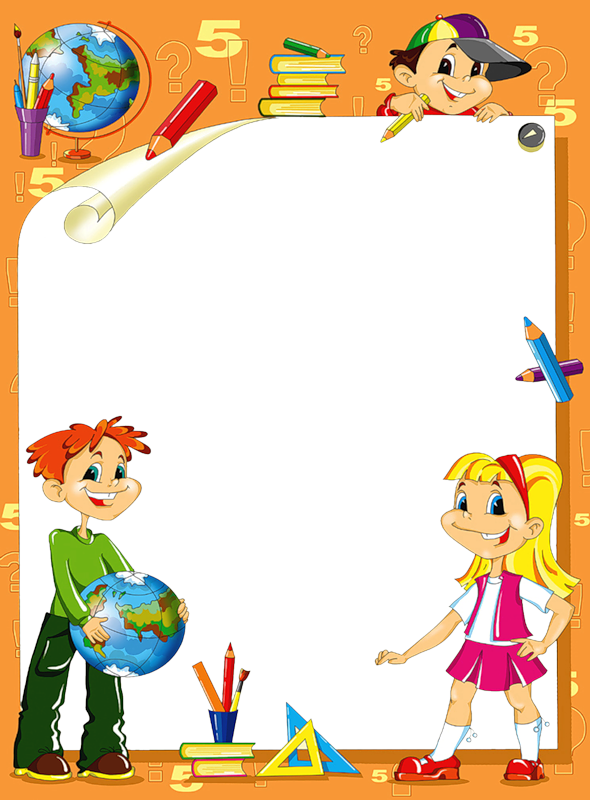               3- А                                              3- Б1.Прохоренко Кирило;       1.Щогла Валерія;                     2.Суслов Нікіта;                   2.Палій Назар;                      3- В                                               3- Г1.Донець Лада;                     1.Сидоренко Данило;2.Маллюйстер Анна;          2.Корінна Марія;              3-Д1.Іваненко Іуліанія2.Міщенко Вікторія                                  4- А                                               4- Б1.Антоненко Олексій;         1.Мамишева Катерина;2.Білокопитов Олег;            2.Козинець Аліна;3.Косюг Анастасія;               4- В                                              4-Г     1.Нагорська Анастасія;      1.Шапка Софія 2.Башкірова Марія;           2. Чернишева Софія 3.Зирянова Вероніка;        3. Дубровських Інна              1-А                                                 1-Г1.Мороз Софія;                     1. Марценюк Олександра;2.Білокінь Олександр;       2.Амірханян Мілєна;3.Циба Мілана;                                 1-Б                                                1- В	Чепіжко Діана;              1.Черап ТимофійАнненкова Софія;        2.  Устименко ВладиславХимченко Віолета;       3.Ушпик Валерія              1- Д                                               2-А    1.    Теслюк Валерія;            1.Стрельченко Софія2.Охріменко Анастасія                           2-Б                                                  1.Злоцька Ксенія                                                                                                                             2-В                                               2-Г1.Титаренко Анастасія;      1.Безпалько Вікторія                                                 2.Цуркан Христина;           2-Д1.Абрамчук Дар’я;  2.Мережа Аміна;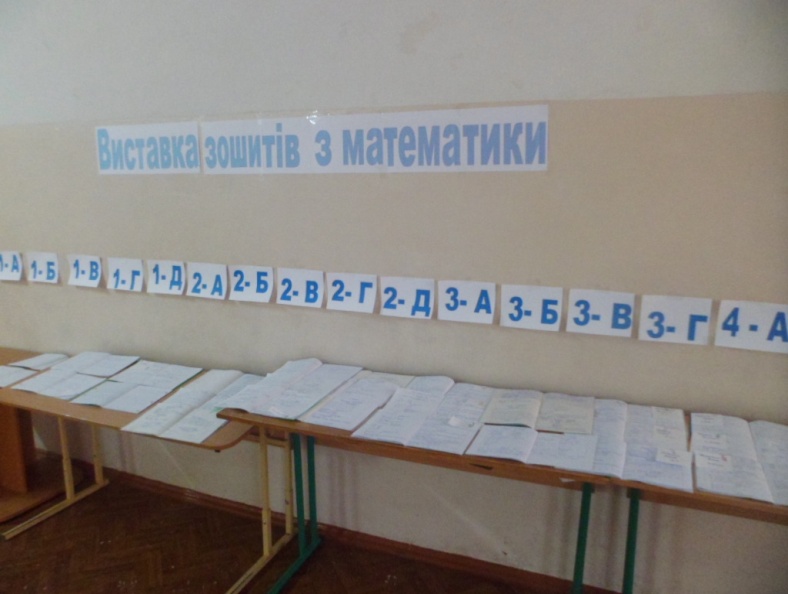 